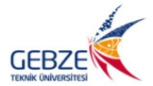 T.C.GEBZE TEKNİK ÜNİVERSİTESİ HAVACILIK VE UZAY BİLİMLERİ FAKÜLTESİ  FotoğrafSTAJ ZORUNLULUK BELGESİKonu: Staj…../…./20…İlgili Makama,Aşağıda bilgileri bulunan öğrencimizin, öğrenim süresi sonuna kadar kuruluş veya işletmelerde staj yapma  zorunluluğu  vardır.  Öğrencimizin  5510  sayılı  Sosyal  Sigortalar  ve  Genel  Sağlık  Sigortası Kanunu’nun 5. Maddesi b bendi uyarınca sigortası yapılacak ve primleri de Dekanlığımızca ödenecek olup, aşağıda bilgileri yer alan öğrencimizin işyerinizde staj yaptığı süreçte göstereceğiniz ilgiye teşekkür eder, çalışmalarınızda başarılar dilerim.Dekan  Gebze Teknik Üniversitesi, Havacılık ve Uzay Bilimler Fakültesi P.K. 41400 Gebze / KOCAELİ  www.gtu.edu.trTel : (0.262) 605 33 23 E-Posta : havacilik_uzay@gtu.edu.trÖğrencininÖğrencininT.C. Kimlik NoAdı/SoyadıFakültesiBölümüÖğrenci NoE-Posta AdresiTelefon Numarası